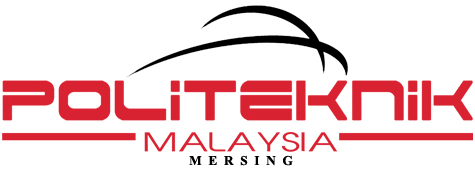 PERMOHONAN RAYUAN MENDUDUKI KAMSISSESI / TAHUN  :  ………………………….( DI ISI OLEH PELAJAR )	:  Status Terkini Pelajar ( sila             )	Pelajar Baharu			        Pelajar Latihan IndustriPelajar Senior     :      Sem 2		Sem 3		Sem 4		Sem 5		Sem 6		Sem 7MAKLUMAT PELAJARNAMA PELAJAR	:     ………………………………………………………………………………………………………………….NO. PENDAFTARAN	:    ……………………………………………………		3.   NO. K/PENGENALAN  	:    ………………………………………………ALAMAT RUMAH 	:   …………………………………………………………………………………………………………………………………………………………………………………………………………………………………………………………………………………………………………………………………………………………………………………………….NO. HANDPHONE     :   ……………………………………………………… 	 	6.   NO. TEL RUMAH   	:  ………………………………………………..PENAJA PINJAMAN  :   ……………………………………………………..	   	8.  JUMLAH PINJAMAN  	:  RM …………………………  SETAHUNPEKERJAAN BAPA / PENJAGA :  ………………………………………….   	10.  PENDAPATAN  		:  RM  ………………………..  SEBULANPEKERJAAN IBU / ISTERI PENJAGA  :  ……………………………………  	12.  PENDAPATAN  		:  RM …………………………  SEBULANNYATAKAN MASALAH KESIHATAN YANG AMAT SERIUS ( jika ada )  ………………………………………………………………………………………………………MAKLUMAT PENGLIBATAN AKTIVITI PERINGKAT KAMSIS / POLITEKNIK ( Untuk Di isi oleh  Pelajar Senior / LI sahaja )*sila sertakan  lampiran jika ruang tidak mencukupi.14.  JAWATAN / PENGLIBATAN AKTIVITI  PERINGKAT KAMSIS   	:   …………………………………………………………………………………………………………….15. JAWATAN / PENGLIBATAN AKTIVITI PERINGKAT POLITEKNIK  	:   ……………………………………………………………………………………………………………. ………………………………………..( TANDATANGAN PELAJAR )Tarikh   :   ( UNTUK KEGUNAAN PEJABAT )Lampiran 1AKU JANJI RAYUAN KAMSISSaya ____________________________________________________________________________________________ No.Kad Pengenalan________________________________    No. Pendaftaran _________________________________dengan sesungguhnya dan sebenarnya berjanji bahawa saya akan mematuhi semua undang-undang, kaedah-kaedah, peraturan-peraturan dan apa-apa arahan yang terpakai kepada pelajar-pelajar yang menghuni Kamsis Politeknik Mersing Johor dari semasa ke semasa sepanjang saya menjadi penghuni Kamsis Politeknik Mersing Johor. Maka dengan ini saya berjanji bahawa saya :TIDAK AKAN MELAKUKAN  kesalahan / perbuatan / tindakan yang boleh menyebabkan saya tidak ditawarkan kamsis.(b) 	AKAN MEMATUHI segala peruntukan dalam Tatatertib Asrama sebagaimana yang dinyatakan dalam Kaedah- kaedah Institusi Pelajaran (Tatatertib Pelajar-pelajar) 1976; (c) 	AKAN MEMATUHI segala peruntukan berkenaan dengan Tatatertib Lalulintas Jalan sebagaimana yang dinyatakan dalam kaedah-kaedah Instilusi Pelajaran (Tatatertib Pelajar-pelajar) 1976; dan(d)	AKAN MEMASTIKAN saya akan menghadiri segala aktiviti yang dianjurkan oleh Kamsis dan Majlis Perwakilan Pelajar seperti kuliah maghrib, ceramah/taklimat, khidmat masyarakat, aktiviti sukan dan sebagainya.Saya sesungguhnya faham bahawa sekiranya saya tidak mematuhi mana-mana peruntukan dalam undang-undang, kaedah-kaedah,peraturan-peraturan atau arahan tersebut, maka tindakan boleh diambil ke atas saya menurut peruntukan undang-undang, kaedah-kaedah, peraturan-peraturan atau arahan berkenaan, termasuklah disingkirkan daripada kamsis.Tandatangan Pelajar	:    ________________________________Tarikh			:    ___________________Lampiran 2JAMINAN IBUBAPA / PENJAGASaya _________________________________________________   No. Kad Pengenalan  ________________________Ibu / bapa / penjaga kepada  ___________________________________________________ pelajar Politeknik Mersing Johor memberi jaminan sepenuhnya dan memastikan anak / jagaan saya seperti nama di atas  tidak akan melakukan / mengulangi kesalahan yang  telah dilakukannya. Saya juga memberi jaminan sepenuhnya dan memastikan anak / jagaan saya seperti nama di atas akan mematuhi semua undang-undang, kaedah-kaedah, peraturan-peraturan dan apa-apa arahan yang terpakai kepada pelajar-pelajar yang menghuni Kamsis Politeknik Mersing. Johor.Sekiranya anak / jagaan saya mengulangi kesalahan yang telah dilakukan atau tidak mematuhi undang-undang, kaedah-kaedah, peraturan-peraturan dan apa-apa arahan yang terpakai kepada pelajar-pelajar yang menghuni Kamsis Politeknik Mersing. Johor, maka tindakan boleh diambil ke atas anak / jagaan saya menurut peruntukan undang-undang, kaedah-kaedah, peraturan-peraturan atau arahan berkenaan, termasuklah disingkirkan daripada kamsis.Tandatangan Penjamin	:    _____________________( Ibu/bapa/Penjaga )Nama Penjamin		:   ________________________________________  No. Tel  :  ________________________Tarikh	  	 	:   ________________